 The Coach Approach - Lunch & Learnpresented byMichael Grille, MDWednesday, February 17, 202111:00 AMZOOM (see brochure for log in information)ZOOM (see brochure for log in information)Learning Objectives:  As a result of participating in this Live Activity, participants should be able to:1 Identify essential components of coaching skills such as active listening and asking powerful questions2 Practice essential components of coaching skills skills such as active listening and asking powerful questions allowing participants to assess and expand their coachng skill set.3 Review the value of coaching skills such as active listening and asking powerful questions allowing participants to assess and expand their coaching skill set.4 Utilize appropriate coaching opportunities.5 Identify signs of provider burnout.6 Refer colleague to peer support services as appropriate.Accreditation Statement:  In support of improving patient care, Hartford HealthCare is jointly accredited by the Accreditation Council for Continuing Medical Education (ACCME), the Accreditation Council for Pharmacy Education (ACPE), and the American Nurses Credentialing Center (ANCC) to provide continuing education for the healthcare team.Credit Designation Statement:  Hartford Healtcare designates this Live Activity for 2.00 AMA PRA Category 1 Credit(s)TM.  Physicians should only claim credit commensurate with their participation.  Financial Disclosure: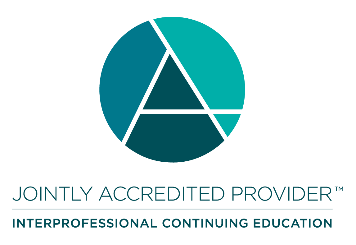 Name of individualIndividual's role in activityName of commercial interest/Nature of relationshipSherry Kroll, MDCourse DirectorNothing to discloseSandra Bernabe, N/ASession PlannerNothing to discloseHillary Landry, MASession PlannerNothing to discloseJacqueline Mcguire, MAIOP Session PlannerNothing to discloseClara Riley, MSSession PlannerNothing to discloseMichael Grille, MDFacultyNothing to disclose - 02/03/2021